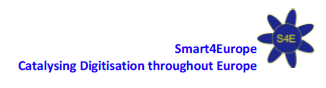 Technology Radar – Key Technology Input ListBonus QuestionWhat is the most unusual use of Smart Technology that you have heard of, or would like to see?ExamplesSelf-tying shoes for the elderlyUAVs for providing shark warningsSmart tags for cow monitoring Please email responses to Haydn.Thompson@thhink.comTechnologyMaturity (How long before uptake)Maturity (How long before uptake)Maturity (How long before uptake)Level of Importance High (H) /Medium(M) /Low (L)TechnologyMature (3years)New(3-6 years)Long Term(10 years)5GBlock ChainAutonomous DrivingArtificial IntelligenceLi-FiPlastic Electronics3D PrintingRobotics for HealthCobotsImplantable TechnologiesWearable TechnologiesUAVsGrapheneSecure ProcessorBig Data/AnalyticsCybersecurityThermal Energy HarvestingVibration Energy HarvestingSolar Energy HarvestingBattery TechnologySupercapacitor TechnologyFlexible Displays3D DisplaysAugmented RealityVirtual RealityVoice AssistantsPlease add below any technologies which you feel are also important or interestingPlease add below any technologies which you feel are also important or interestingPlease add below any technologies which you feel are also important or interestingPlease add below any technologies which you feel are also important or interestingPlease add below any technologies which you feel are also important or interestingServicesMaturity (How long before uptake)Maturity (How long before uptake)Maturity (How long before uptake)Level of Importance High (H) / Medium(M) / Low (L)ServicesMature (3 years)New(3-6 years)Long Term(10 years)Remote Health Service ProvisionSmart AgricultureElderly MonitoringRemote MaintenanceSmart SurveillanceSmart TrackingFinTechWellness MonitoringActivity MonitoringMobility SolutionsPlease add below any services which you feel are also importantPlease add below any services which you feel are also importantPlease add below any services which you feel are also importantPlease add below any services which you feel are also importantPlease add below any services which you feel are also importantToolsMaturityMaturityMaturityLevel of Importance High (H) / Medium(M) / Low (L)ToolsMature (3years)New(3-6 years)Long Term(10 years)DependabilitySafety AnalysisSoftware IntegrationTestingInspectionPlease add below any services which you feel are also important or are of interestPlease add below any services which you feel are also important or are of interestPlease add below any services which you feel are also important or are of interestPlease add below any services which you feel are also important or are of interestPlease add below any services which you feel are also important or are of interestPlatforms and StandardsMaturityMaturityMaturityLevel of Importance High (H) / Medium(M) / Low (L)Platforms and StandardsMature (3years)New(3-6 years)Long Term(10 years)RAMISAREFOPC-UAOneM2MPlease add below any platforms or standards which you feel are also important or interestingPlease add below any platforms or standards which you feel are also important or interestingPlease add below any platforms or standards which you feel are also important or interestingPlease add below any platforms or standards which you feel are also important or interestingPlease add below any platforms or standards which you feel are also important or interesting